HANIF 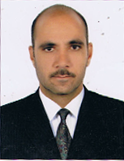           Email:     hanif.380210@2freemail.com Seeking challenging jobs in an organization that would capitalize my talent and capabilities and in turn steer my career to the best position in the career ladder. Working honestly and sincerely, I would like to again the confidence and reliance of my employer.Personal Data       	Date of Birth		Jan 1st 1978Religion		Islam			Nationality		Pakistani                           Marital Status		MarriedEducation 			Matric										August 1994Prof. Qualification		Welding Supervisor Training course (TWI) 			  		 March 2008  Sea Survival		Emirate Technical & Safety Development Center Abu Dhabi 			 August 2003  Certificates 		Certificate of Appreciation (Safety)J.Ray McDermott Inc, JAFZ, Dubai, UAE  Welding 			• Carbon Steel		• Copper	         		    	• Steeliness SteelQualification		• Inconel       		• Duplex Steeliness Steel 		• Super DuplexMaterials 			• Inconel Clid		• Titanium Profiles	 		PACT Engineering FZE, Sharjah, UAE				Period: - Oct 2017 - To Date				(Industrial Water & Wastewater Treatment)Designation 		Welder (SMAW and GTAW)	Responsibility 		Working on Piping, Heat Exchanger and Pressure Vessel.Profiles	 		Gulf SONDEX Free Zone Co. Dubai, UAE	    		Period: - Feb 2013 – Sep 2017Designation 		Welder (SMAW and GTAW)	Responsibility 		Working on Piping, Heat Exchanger and Pressure Vessel.Profiles	 		Saleh Al Marzouqi GMC, Ajman, UAE   	                	Period: - Feb 2011 to Feb 2013	    Designation  		Welder (SMAW and GTAW)	Responsibility 		Worked on Piping and Power plant.Projects			(Company Hyundai (Dass Ice Land) as a welder SMAW and GTAW)	(Company Shah Emirates Abu Dubai as a welder SMAW and GTAW)	(Quality International Ajman UAE as a welder SMAW and GTAW)Profiles	 		Sarwar Tareen Technical Contracting, UAE               		Period: - Nov 2009 to Jan 2011	Designation  		Welder (SMAW and GTAW)Responsibility 		Worked on Piping, Heat Exchanger and Pressure Vessel.Projects			(Company Tekzone (Dewa Power House) as a welder SMAW and GTAW)	(Wood group Jabal Ali Free Zone as a welder SMAW and GTAW)	(OSC Jabal Ali Free Zone as a welder SMAW and GTAW)Profiles	 		J.Ray McDermott Inc. JAFZ, Dubai, UAE            	       	Period: - Mar 2002 to Nov 2008	    Designation  		Welder (SMAW & GTAW)Responsibility 		Worked on Piping, gas field, oil filed  Projects	1- (Project Saudi Aramco, Saudi Arabia)      2- (Project Qatar Gas Qatar)	3- (Project Ras Gas Qatar)		      4- (Project Dolphin Qatar)	5- (Project Reliance Dubai UAE)		      6- (Project Mas Dubai UAE)Profiles	 		Design Diplomat Fabrication Company (DDFC) Pakistan 	 Period: - Apr 2001 to Apr 2002	    Designation  		Welder (SMAW & GTAW)Responsibility 		Worked on Boilers, Pressure Vessel, Storage Tanks and Steel Structure. Profiles	 		Descon Engineering Ltd, Abu Dhabi Gesco Project	 	 Period: - Jan 2001 to Mar 2001	    Designation  		Welder (SMAW & GTAW)Responsibility 		Worked on Piping, Piping Supports and Steel Structure.  Profiles	 		J.Ray McDermott Inc. JAFZ, Dubai, UAE	 		 Period: - Aug 2000 to Nov 2000	    Designation 		Welder (SMAW & GTAW)Responsibility 		Worked on Piping, Piping Supports and Steel Structure.  Profiles	 		Design Diplomat Fabrication Company (DDFC) Pakistan 	 Period: - Jul 1998 to Jul 2000	    Designation 		Welder (SMAW & GTAW)Responsibility 	Worked on Boilers, Pressure Vessel, Storage Tanks and Steel Structure. Profiles	 		N.P China Co. China					 	 Period: - Jul 1997 to Jul 1998	    Designation 		Welder (SMAW & GTAW)Responsibility 	Worked on Power Plant Piping and Steel Structure. Profiles	 		Heavy Mechanical Complex (HMC) Pakistan			 Period: - Jan 1995 to Jul 1997	    Designation  		Welder (SMAW & GTAW)Responsibility 	Worked on Boilers and Steel Structure. Reference 	Furnished upon request.